HAMILTON AQUATIC CLUB2023 Long Course TARGET MEET SCHEDULE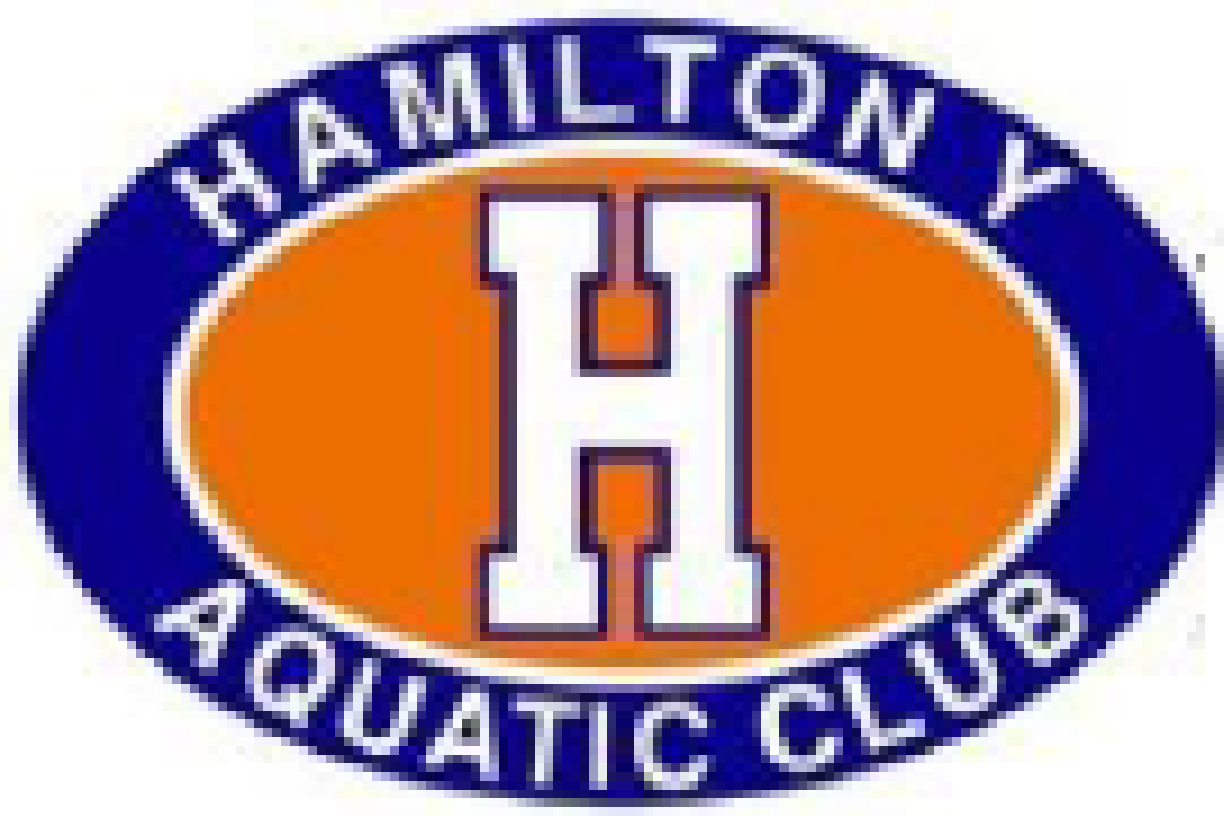 CHAMPIONSHIPSJuly 14, 15, 16	               *HACY NJ Swimming  Silver/Bronze? Champs            Princeton UniversityJuly  28,29,30             	 NJ  Long Course Gold Championship                           Rutgers UniversityJuly 25-29                          YMCA National Long Course Championship               Greensboro Aquatic Center                                                                                                                                             Greensboro, NJ                                                                                                August 3-6 	               Eastern Short Course Zone Championships                Collegiate Aquatic Ctr –                                                                                                                                              Richmond, VADateDaysMeetLocationTime StandardsNotesMay 20 SatRay Stakes Glocester County Institute of Tech (GCIT)NoneMay 19 & 21Fri & SunPTAC Tiger ChallengePrinceton UniversityNoneJune 3, 4Sat, Sun*HACY Summer SolsticePrinceton UniversityNoneJune 10, 11 Sat, SunXCEL Meet of ExcellencePrinceton UniversityJune 16?          Fri?RY Friday Night Distance LightsNJ Aquatic CenterJune 23,24,25        Fri, Sat, SunEEX Summer SizzleRutgersYesJuly 8,9?Sat, Sun? MAY Heat WavePrinceton UniversitySilver